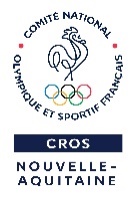 Missions :
Développer la citoyenneté, le vivre ensemble par le sport et la pratique sportive bien-être au niveau régionalDates : A partir du 05 septembre 2022 (10 mois) / 24h (4 jours) par semaineNombre de poste 1 / Accès handicapé : oui / Permis B serait un plusLe volontaire effectuera ses missions auprès du Comité Régional Olympique et Sportif de Nouvelle-Aquitaine sur le site de Talence (Maison régionale des sports, 2 avenue de l’Université, 33400 TALENCE) sous la responsabilité du service projet.Cette mission s’intègre dans l’axe Sport Education & Citoyenneté et sur l’axe Sport Santé Bien-Etre du CROS Nouvelle-Aquitaine et plus particulière sur la promotion du bénévolat et des bienfaits du sport sur la santé. Le/la volontaire aura pour mission de :
1/ Être force de proposition pour sensibiliser les publics aux bienfaits du sport sur la santéSoutien à l’organisation et à la coordination d’un évènement sport santé bien-être (septembre)Contribution à l’animation des stands « sport santé » lors des Journées Olympiques de 2023 (juin)Soutien à l’organisation de temps de sensibilisation et d’information auprès du mouvement sportif Participation à l’élaboration d’un projet innovant lié à l’aménagement urbain avec les écoles d’architecture et de designAide à la rédaction d’articles pour promouvoir toutes ces actions au travers du site internet, des réseaux sociaux et de la presse
2/ Être force de proposition pour favoriser et faciliter l'engagement bénévole des jeunes néo-aquitains en vue des Jeux de Paris 2024 Soutien à l’animation du réseau “volontaires Paris 2024 de Nouvelle-Aquitaine"Contribution à l’animation des stands “bénévolat” lors d’évènements (Nouveau Festival, Salon des Sports mai 2023…)Participation à la création de supports de communication et/ou d’ateliers pédagogiques adaptés aux jeunes (collégiens, lycéens, étudiants) sur le thème de « l’engagement bénévole » Aide à la rédaction d’articles pour promouvoir toutes ces actions au travers du site internet, des réseaux sociaux et de la presseLe/la volontaire, en fonction de ses compétences, sera invité(e) à être force de proposition pour aider, accompagner et soutenir le groupe de travail (élus/salariés) qui intervient déjà sur ces thématiques. Des connaissances en communication digitale, gestion de groupe et de méthodologie de projet seraient une valeur ajoutée.